23 décembre10h à 12h17h10h à 12h17hConfessions à St   Martin LIMOUX   BRUGAIROLLESBOURIEGEBOURIEGE24 décembre(4° de l’Avent)11h 11h LIMOUX St Martin24 décembre(4° de l’Avent)11h11hLAURAGUEL24 décembre(Messes de Noël)15 h15 hMISSEGRE24 décembre(Messes de Noël)18h18hST HILAIRE   ALETCOURTAULY  CHALABRECOURTAULY  CHALABRE24 décembre(Messes de Noël)21 h21 hLIMOUX St Martin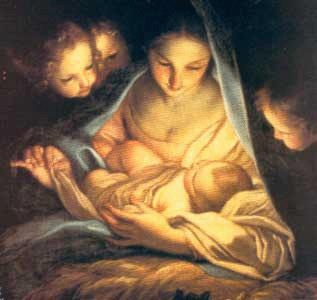 25 décembre9 h 3010h 3011 h9 h 3010h 3011 hCLUNYCHALABRELIMOUX  St Martin30 décembre30 décembre17 h PEYREFITTE31 décembre31 décembre9h3010h3011hST POLYCARPECHALABRELIMOUX  St-Martin1er                   9 h 30            CLUNY janvier          17 h                ORATOIRE St Martin1er                   9 h 30            CLUNY janvier          17 h                ORATOIRE St Martin1er                   9 h 30            CLUNY janvier          17 h                ORATOIRE St Martin1er                   9 h 30            CLUNY janvier          17 h                ORATOIRE St Martin1er                   9 h 30            CLUNY janvier          17 h                ORATOIRE St Martin